Einstellungen der VALON Synthesizer für den 2,8cm RX S28:LO2 ist fix auf 2.100MHz und 5dB Dämpfung gesetzt. Damit liegt am Ausgang Synth.2 +10dBm an. Mit diesem LO erhält man im SB Fall 100 – 200MHz. Für BB (VLBA) müsste 2.400MHz eingestellt werden um 500 – 800MHz am ZF Ausgang zu bekommen. Dies ist derzeit noch nicht möglich.LO1 ist voreingestellt auf 4150MHz und 0dB, damit liegt am Ausgang Synth.1 etwa +14dBm an. LO1 kann unter Abdeckung des vollen 100MHz ZF-Bandes zwischen 4.050MHZ und 4190 eingestellt werden.Fsky ist 10.250MHz bis 10.630Mhz, der zugehörige LO1 errechnet sich zu:fLO1 = (fsky – 100MHz – fLO2) / 2fsky = 100MHz + fLO2 + 2*fLO1Weitere Einstellungen: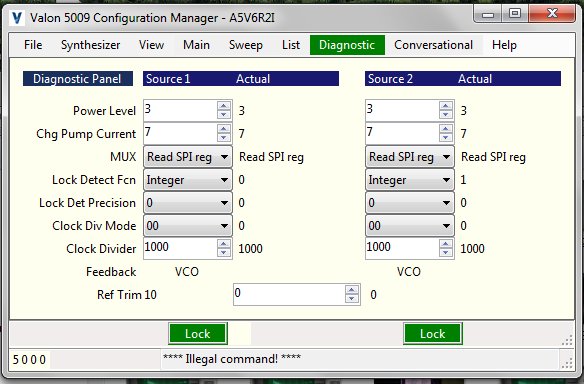 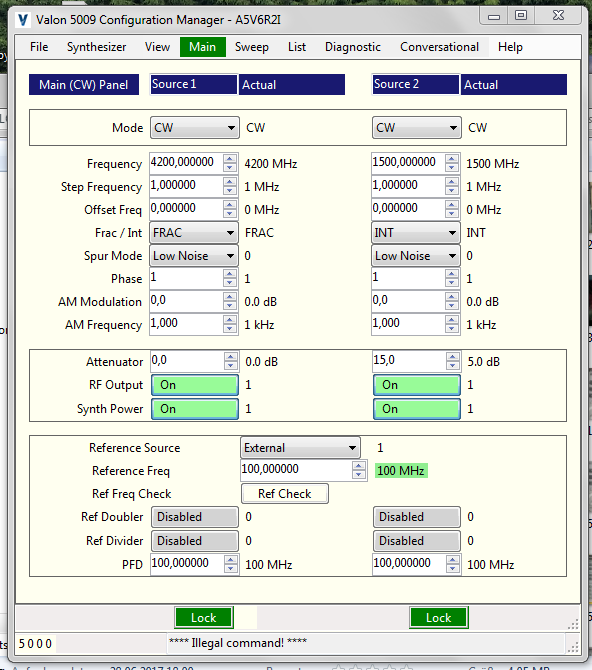 